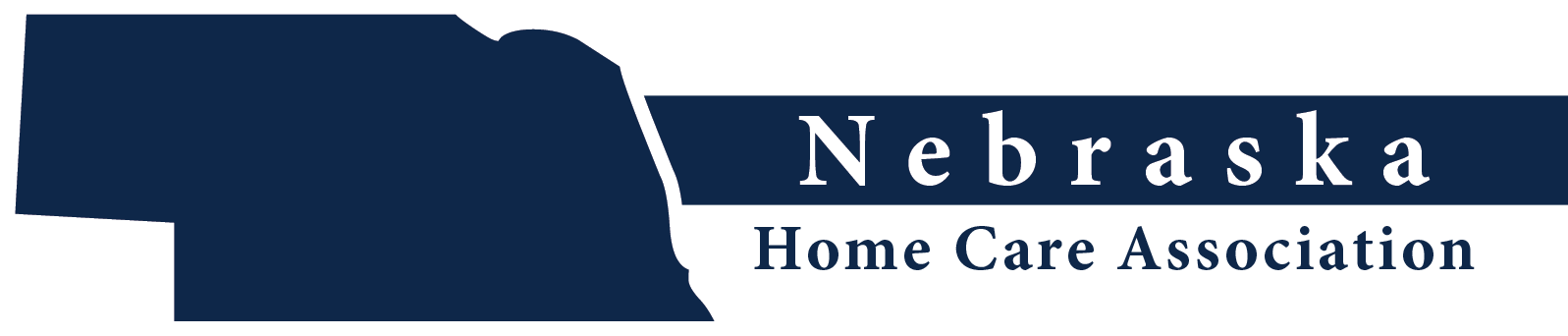 Eblast Advertising ContractCompany Name _____________________________________________________Contact Name ______________________________________________________Billing Address ______________________________________________________City, State, Zip ______________________________________________________Email _____________________________________________________________Please email your ad to nebraskahomecare@assocoffice.net.
Ad RatesCost is per e-blast and will be distributed to the Nebraska Home Care Association membership:Nebraska Home Care Association Member Rate      Nonmember RatePlease distribute my ad on the following dates (eblast will be distributed a maximum of one time per week): _______________________________________________________________Payment MethodsCheck - Print this form, fill it out, and send to the Nebraska Home Care Association with a check made payable to the Nebraska Home Care Association. Credit Card – Call our office with your credit card information (402-423-0718)Note: A $3 processing fee will be added to all credit card transactions.Nebraska Home Care Association3901 Normal Blvd, Ste 100Lincoln, NE  68506nebraskahomecare@assocoffice.net $50 per eblast                                  $125 per eblast 